12 августа (среда)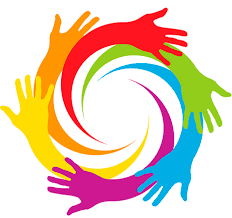 Лагерь «НОВОЕ ПОКОЛЕНИЕ »День третийПриветствие.Всем!  Всем!  Всем!  Доброе утро! Приветствуем вас в лагере «Новое поколение!»Весёлая утренняя зарядка с героями мультфильма «Спортания». https://www.youtube.com/watch?v=a3pMqrjRciI        Время завтрака.Ты смотрел мультик про Алису и Зазеркалье? А что такое Зазеркалье, ты знаешь? Вместе с профессором физики Кварком из Академии занимательных наук ты отправишься в научное путешествие.         https://www.youtube.com/watch?v=axaB_GsjppgНарисуй то, что тебе больше всего запомнилось в этом путешествии и отправь в группу.Физминутка (встань, посмотри в окно, улыбнись солнышку, протяни к нему руку – поздоровайся с ним, попей водички)Ты, конечно, знаешь много названий цветов. Ведь сейчас лето, и на лугу, в лесу, в городе – на клумбах и в скверах можно встретить разные цветы. А можно сделать своими руками. Приготовь цветную бумагу, простой карандаш, ножницы, цветной картон, клей ПВА или клей-карандаш.   https://www.youtube.com/watch?v=nUBOrZK1OSk Пополни домашнюю галерею новыми работами, сфотографируй и отправь нам.Время обедаА теперь тебя ждут фокусы, магия, удивительные превращения. https://www.youtube.com/watch?v=Ed0C6ZBeKdsВсем пока! Встретимся завтра!!!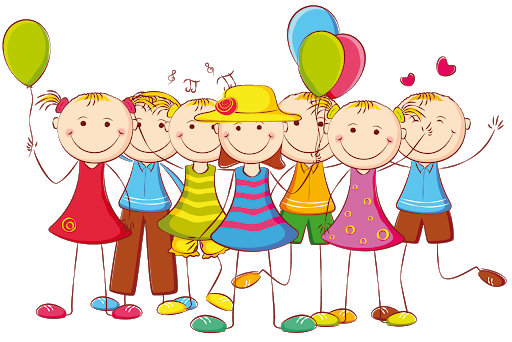 